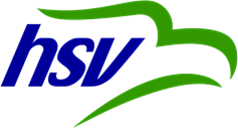 Formannafundur HSV starfárið 2013 – 2014.24. júní í Sundhöll Ísafjarðar kl. 17Mætt eru: Jón Páll Hreinsson, Ari Hólmsteinsson, Atli Freyr Rúnarsson, Erla Jónssdóttir, Sigfús Fossdal og Pétur G. Markan, sem ritar fundargerð. Málaskrá fundarins:Tillaga HSV að skiptingu verkefnasamings á aðildafélög lögð framÞarfagreining aðildafélaga HSV- Patrekur Súni rekur stöðu málaKynning á flugsamningi ÍSÍ og FÍTillaga nr. 12 frá ársþingi rædd. Skipað í nefndir. Önnur mál.Jón Páll Hreinsson leggur fram tillögu HSV. Hún er óbreytt frá í fyrra. Tillagan er samþykkt.Patrekur Súni rekur gang mála hjá Íþrótta og tómstundanefnd, sem vinnur þessa dagana úr Þarfagreiningu aðildafélga HSV þessa dagana. Ítrekað er að aðildafélög HSV fái niðustöðu í. og T.  nefndar til umsagnar áður en henni er lokað og skilað. Patrekur Súni staðfestir það að aðildarfélög HSV fái að koma að með brreytingar áður en skýrslunni er skilað.Flugsamningur ÍSÍ og FÍ lagður fram til kynningar.Tillaga nr.  12 rædd. Jón Páll ber upp þá tillögu að Jóhann Torfason og Óðinn Gestsson verði fulltrúar aðildafélaga HSV í nefndinni. Tillaga Jón er samþykkt. Sævar, formaður KFÍ ræðir aukin ferðakostnað og skilningsleysi ÍSÍ á málinu. Telur að þessi samningur, nýr samningur ÍSÍ og FÍ, sé langt frá því raunhæfur fyrir lið frá Ísafirði til að nota sér. Rætt um að reyna nálgast FÍ með sérsamning fyrir lið á vestfjörðum. Bókað: Formannafundur HSV bókar að fela formanni HSV að ræða við FÍ varðandi sér flugsamning HSV við FÍ.Önnur mál. Pétur Sigurðsson, frá Kubba , les upp bréf frá félaginu þar sem það er harmað að HSV hafi ekki sótt um Landsmót 50+ fyrir árið 2015.  Jón Páll svara því til að hvorki hafi fulltrúar Kubba gert athugasemdir við tillögur ársþingsins, þegar þær væru sérstaklega ræddar og ákveðnar á formannafundi HSV, kvöldið fyrir ársþingið, né hafi fulltrúar mætt á ársþingið til að bera upp þá tillögu sína að sækja um Landsmóit 50+.  Jón Páll harmar að bréf Kubba , sem innihélt tillögu að umsókn, hafi ekki skilað sér á ársþingið, en ítrekar að ef fulltrúar Kubba hefðu sjálfir mætt á þingið, hefði verið hægt að bera tillöguna upp til samþykktar, þó svo að 2 fulltrúar Kubba hefðu ekki gert athugasemdir á formannafundi kvöldið áður, þar sem farið var yfir allar þingtillögur, án þess að tillaga Kubba hafi verið þar á meðal.  Það sé hlutverk aðildafélaga að bera upp þær þingtillögur sem þau að óska að teknar séu til afgreiðslu og síðan atkvæða á ársþingi.Pétur Markan fer yfir breytingar á kjöri íþróttamanns Ísafjarðarbæjar. Ákveðið er að Pétur sendi minnisblað frá bænum, er varðar þessar breytingar, á alla formenn til umsagnar.       Pétur Markan kynnir breytingar á skrifstofu HSV. HSV er að missa skrifstofuna sína vegna breytinga á 2. hæð Sundhallarinnar. Rætt er um ýmsa skrifstofu kost. Ákveðið er að ræða málið síðar þegar meiri upplýsingar hafa fengist.